Про внесення на розгляд сесії міської ради пропозиції надання дозволу Хмельницькому комунальному підприємству «Спецкомунтранс» на отримання кредиту у формі овердрафту для поповнення обігових коштів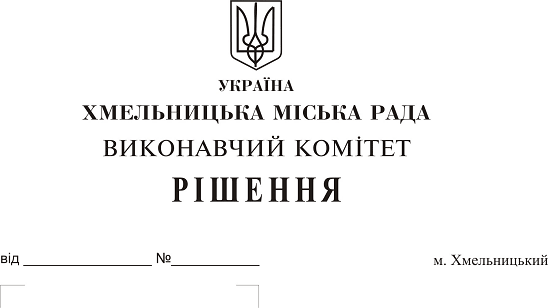 Розглянувши клопотання Хмельницького комунального підприємства «Спецкомунтранс», керуючись Господарським кодексом України, Законом України «Про місцеве самоврядування в Україні», виконавчий комітет міської радиВИРІШИВ:1. Внести на розгляд сесії міської ради наступні пропозиції:1.1. Надати дозвіл Хмельницькому комунальному підприємству «Спецкомунтранс» на отримання кредиту у формі овердрафту для поповнення обігових коштів у Публічному акціонерному товариству акціонерний банк «Укргазбанк» на суму не більше 1 000 000,00 (один мільйон) гривень на наступних умовах: термін кредитування – 12 (дванадцять) календарних місяців для його використання на поповнення обігових коштів, процентна ставка не вище 22% річних.1.2. Уповноважити директора Хмельницького комунального підприємства «Спецкомунтранс» Зіміна Олександра Леонідовича на підписання від імені підприємства документів для оформлення кредиту, у тому числі заявки на отримання кредиту, кредитного договору та інших супроводжуючих правочин документів.3. Контроль за виконанням рішення покласти на заступника міського голови А. Нестерука.Міський голова									О. Симчишин